Curriculum Vitae of Associated Professor Yücel BAŞPINAR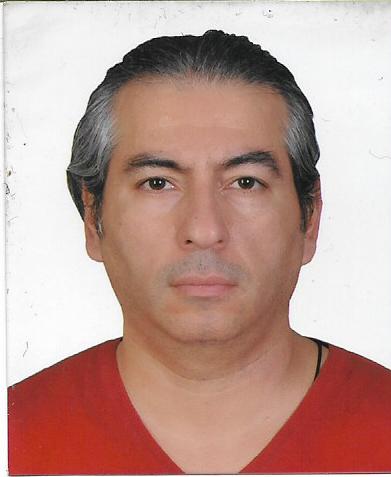 Yücel Baspinar studied Pharmacy at FREE UNIVERSITY BERLIN, GERMANY (1998-2003), worked as Pharmacy-Trainee in the company PharmaSol of Prof. Dr. Rainer H. Müller, Dapartment of Pharmaceutical Technology and Biopharmaceutics, Faculty of Pharmacy, Free University Berlin (01.04.2003-30.09.2003) and served as research assistant in the Department of Pharmaceutical Biochemistry, Biopharmacy and Biotechnology (01.05.2005-31.07.2009). After his Ph.D., he worked as Post-Doc in the Department of Pharmacology and Toxicology in an EFRE (European Fund for Regional Development) project (01.08.2009-28.02.2010). He worked in Research and Application Center of Drug Development and Pharmocokinetics in the Department Bioavailability/Bioequivalence (01.2011-04.2011), as Head of Drug Development and Quality Control(05.2011-12.2012) and in the Biosimilar Laboratuary (01.2013-08.2013). From 08.2013- today he is Assistant Professor in the Faculty of Pharmacy, Department of Pharmaceutical Biotechnology, EGE UNIVERSITY. The major research areas in this group are gene delivery systems, recombinant proteins, vaccines, peptide and protein drugs and their formulation aspects.Publication listBaspinar Y., Bertelmann E., Pleyer U., Buech G., Siebenbrodt I., Borchert H.-H. “Corneal Permeation Studies of Everolimus Microemulsion” Journal of Ocular Pharmacology and Therapeutics 24 (4) 399-402, 2008.
Baspinar Y., Keck C. and Borchert H.-H. “Development of a positively charged prednicarbate nanoemulsion” International Journal of Pharmaceutics, 383 (1-2) 201-208, 2010. Gundogdu E., Baspinar Y., Koksal C., Karasulu E. “Evaluation of cefpodoxime proxetil complex with hydroxypropyl-β-cyclodextrin in the presence of water soluble polymer: Characterization and permeability studies” FABA/D, 2013, 36, 137-148. 
Baspinar Y. and Borchert H.-H., “Penetration and release studies of positively and negatively charged nanoemulsions—Is there a benefit of the positive charge?” International Journal of Pharmaceutics, 2012, 430:247– 252.Cetin E. O., Gundogdu E., Baspinar Y., Karasulu E., Kirilmaz L. “Novel application of Eudragit RL and cholesteryl oleyl carbonate to thermo-sensitive drug delivery system” Drug Dev. Ind. Pharm., 2013 Dec;39(12):1881-6. Başpınar Y., Gündoğdu E., Karasulu E., Borchert H.-H. “The preparation of prednicarbate nanoemulsions - a comparison of three homogenizers” Nano-Bulletin, 2013, Vol.2, No:1, 130102. Gundogdu E., Baspinar Y., Koksal C., Ince I., Karasulu E. “A Microemulsion for the Oral Drug Delivery of Pitavastatin” Pharmaceutica Analytica Acta, 4:1, 2013.Gundogdu E.,Baspinar Y.,Karasulu H.Y.  “Biological Treatment of Psoriasis-Review” Clinical Medicine Insights: Dermatology”2013:6 19-25.Guler E.,  Barlas F.B., Yavuz M., Demir B., Gumus Z.P., Baspinar Y., Coskunol H.,  Timur S. “Bio-active Nanoemulsions Enriched with Gold Nanoparticle, Marigold Extracts and Lipoic Acid: In vitro investigations” Colloids and Surfaces B:Biointerfaces, 2014,121,299-306.Baspinar Y., Gündogdu E., Köksal C., Karasulu E. “Pitavastatin-containing nanoemulsions: Preparation, characterization and in vitro cytotoxicity” Journal of Drug Delivery Science and Technology, 2015, 29, 117-124. Baspinar Y., Gündogdu E., Köksal C., Karasulu H.Y., Karabay Yavasoglu N.U.,  Karasulu E. “Hepatotoxicity, Acute Toxicity and Salmonella/Microsome Mutagenicity Assay (Ames) of Imatinib Microemulsions” Latin American Journal of Pharmacy, 2016, 35 (1), 98-104. Baspinar, Y., Üstündaş, M., Bayraktar, O, Sezgin, C., 2017. Response Surface Methodology For Extraction Of Curcumin From Turmeric And Piperine From Black Pepper. Celal Bayar University, J. Sci., 13 (3), 747-754. Köse, Merve Deniz; Tekin, Buse Nur; Bayraktar, O.; Duman, Emre Taylan; Başpınar Y., 2017. Antioxidant And Antimicrobial Properties Of Cistus Species, International Journal of Secondary Metabolite, 4 (3), 434-444.Köksal Karayildirim, Ç., Kotmakci, M., Halay, E.,  Ay, K., Baspinar, Y., 2018. Formulation, Characterization, Cytotoxicity and Salmonella/Microsome Mutagenicity (Ames) Studies of A Novel 5-Fluorouracil Derivative, Saudi Pharmaceutical Journal, 26, 369-374.Baspinar, Y., Üstündaş, M., Bayraktar, O, Sezgin, C., 2018. Curcumin and Piperine Loaded Zein-Chitosan Nanoparticles: Development and In-vitro Characterisation, Saudi Pharmaceutical Journal, 26, 323-334.Baspinar, Y., Kotmakci, M., Öztürk, I., 2018. Antimicrobial Activity Of Phytosphingosine Nanoemulsions Against Bacteria And Yeasts, Celal Bayar University, J. Sci., 14 (2), 223-228.Bayraktar O, Köse MD, Baspinar Y, 2019. Development of olive leaf extract loaded fibroin microparticles by spray drying, Drug Discovery, 13 (1), 39-45.Baspinar, Y., Erel Akbaba, G., Kotmakçı, M., Akbaba, H., 2019. Development and characterization of nanobubbles containing paclitaxel and survivin inhibitor YM155 against lung cancer, Int. J. Pharm. Bayraktar O, Köse MD, Başpınar Y, 2019, Electroencapsulation (Electrospraying and Electrospinning) of Active Compounds for Food Applications, Current Pharmaceutical Design, 25(16), 1881-1888.Başpınar, Y., Akbaba, H., Bayraktar, O., 2019,Encapsulation of paclitaxel in electrosprayed chitosan nanoparticles, Journal of Research in Pharmacy,  23 (5), 886-896.Baspinar, Y., Elmaci,I., Ozpinar, A., Altinoz, M.A., Long Non-Coding RNA MALAT1 as a Key Target in Pathogenesis of Glioblastoma. Janus Faces or Achilles’ Heal?, Gene, 2020.Akbaba H, Erel-Akbaba G, Kotmakçı M, Başpınar Y, 2020, Enhanced cellular uptake and gene silencing activity of survivin-sirna via ultrasound-mediated nanobubbles in lung cancer cells, Pharmaceutical Research, 37:165Isar, S., Akbaba, H., Erel-Akbaba, H., Başpınar, Y., 2020.Development and characterization of cationic nanoemulsions as non-viral vectors for plasmid DNA delivery, Journal of Research in Pharmacy, 24(6), 952-960.Baspinar, Y., Akbaba, H., 2020. Biosynthesis of Curcumin and Molecular Targets and the Biological Mechanism of Curcumin, 196-220, in The Chemistry and Bioactive Components of Turmeric. (BOOK CHAPTER)Baspinar, Y., 2020. Molecular Docking Studies of Curcumin, 239-248.The Chemistry and Bioactive Components of Turmeric. (BOOK CHAPTER)Rençber, S., Gündoğdu, E., Koksal, C.,Baspinar, Y., 2021, Preparation and Characterization of Mucoadhesive Gels Containing Pentoxifylline Loaded Nanoparticles for Vaginal Delivery of Genital Ulcer, Iranian Journal Polymer, 4, 2021.
Research ProjectsEFRE-European Fund for Region Development, Researcher, Nanocarriersystems For Dermatotherapy, Freie Universität Berlin, Pharmacology & Toxicology, 01.08.2009 – 28.02.2010.Research project, Bilimsel Araştırma Projesi (BAP), Araştırmacı, Biyoyararlanım Problemi Gösteren Etkili Madddelerin Su/yag Ve Yag/ Su Mikroemülsiyonlarının Hazırlanıp In Vitro Olarak Hücre Kültürü Ile Permeabilitesinin Degerlendirilmesi, EGE ÜNİVERSİTESİ, 01.02.2011 – 01.06.2015.TÜBİTAK (The Scientific and Technological Research Council of Turkey)COST, Researcher, In vitro assesment of nanoparticle effects via cell culture-on-chip (Nanoparçacık Etkilerinin Çip Üstü Hücre Kültürü ile In Vitro Olarak Belirlenmesi), EGE ÜNİVERSİTESİ, 01.07.2014 -  01.07.2016.Sanayi Bakanlığı (Ministry of Industry and Technology (SANTEZ), Researcher, Vesicular Systems for the Preparation of Natural Compounds (Veziküler Sistemlerde Hazırlanmış Doğal Ürünler), EGE ÜNİVERSİTESİ, 01.03.2014 – 01.03.2016.TÜBİTAK (The Scientific and Technological Research Council of Turkey) – 3001, Leader,  Development of ultrasound sensitive nanobubble formulations containing paclitaxel, survivin inhibitor and siRNA  against lung cancer (Akciger Kanserine Karşı Paklitaksel, Survivin Inhibitörü Ve Sirna Taşıyan, Ultrasona Duyarlı Nanobaloncuk Formülasyonların Geliştirilmesi), EGE ÜNİVERSİTESİ, 01.05.2017-01.05.2019.Research project, Araştırma Projesi, Orman Genel Müdürlüğü, 15.7701, 350000 TL, Ormancılık Araştırma Enstitüsü Müdürlükleri, Araştırmacı, Türkiye’de Yetişen Belirli Alıç (Crataegus-Rosaceae) Türlerinin Etkin Madde Bileşen Miktarlarının Karşılaştırılması, Bitkisel Ürünlerin Geliştirilmesi Ve Analizleri, EGE ÜNİVERSİTESİ, 01.07.2018-01.07.2020.TÜBİTAK (The Scientific and Technological Research Council of Turkey) – 1001, Researcher, Biotransformation of plant-derived natural compounds into bioactive compounds using silkworm (Bombyx mori) (Bitkisel doğal bileşiklerin ipekböceği (Bombyx mori)  kullanılarak biyoaktif bileşiklere biyotransformasyonu), EGE ÜNİVERSİTESİ, 15.09.2019- 15.03.2022.Research project, Bilimsel Araştırma Projesi (BAP), FOA-2019-20402, 143692 TL, Araştırmacı, Teranostik İlaç Taşıyıcı Sistem Radyoişaretli Dosetaksel Yüklü Manyetik Lipid Nanoparçacıkların Tasarımı Ve İn Vivo Tümör Görüntüleme, EGE ÜNİVERSİTESİ, 15.05.2019-17.05.2021.AŞIAŞIOral PresentationsBaspinar Y., Gündogdu E., Köksal C., Karasulu E. “Pitavastatin-containing nanoemulsions: Preparation, characterization and in vitro cytotoxicity”, 8th International Conference and Exhibition on Pharmaceutics & Novel Drug Delivery Systems, March 07-09, 2016,Madrid, İSPANYA.Başpınar Y., “Gen taşınmasında Nanobaloncuklar”, 3. İlaç ve Eczacılık Kongresi, 26-29 Nisan 2017, İstanbul, TÜRKİYE.Baspinar Y., “Ultrasound Enhanced Gene Delivery With Nanobubbles”, Innovation in Medicine Summit – III, SANKO, 11-13 Mayıs 2017, Gaziantep, TÜRKİYE.Baspinar Y., “Regulatory Aspects of Biosimilars in Turkey – Differences to EMA and FDA”, 3rd International Congress of the Greek Local Chapter of the Controlled Release Society, 19-20 Haziran 2017, Atina, YUNANİSTAN.Köksal Karayıldırım Ç., Kotmakçı M., Halay E., Ay K., Başpınar Y. “In vitro genotoxicity and cytotoxcity of miceller formulation of sugar bounded commercial anticancer agent”, International Eurasian Conference on Biological and Chemical Sciences, 26-27 Nisan 2018, Ankara, TÜRKİYE.Akbaba H., Erel G., Baspinar Y., “Induction of apoptosis in the lung cancer cells using ultrasound-sensitive nanobubble formulations containing combination of survivin-siRNA and paclitaxel”, Nanomedicine, 18-20 Haziran 2018, Roma, İTALYA.Aygüneş D., Yıldız Ö., Baspinar Y., Üstündaş M., Bayraktar O., Güler Kara H., Parlayan C., Sezgin C., “Cytotoxicity and Gene Expression Studies of Curcumin and Piperine Loaded Nanoparticles on Breast Cancer Cells”, 4th International Symposium of Medicinal and Aromatic Plants, 3-4 Ekim 2018, Çeşme-İzmir, TÜRKİYE.Köse M.D., Tekin B.N., Baspinar Y., Bayraktar O., “Encapsulatıon of Volatile Compounds of Cistus Ladanifer by Using Cyclodextrins”, 4th International Conference on Natural and Engineering Sciences, 9-12 Ekim 2018, Bodrum, TÜRKİYE.Baspinar Y., Erel-Akbaba G., Kotmakçı M., Akbaba H., “Development and Characterization of Ultrasound Sensitive Paclitaxel, Survivin siRNA and YM155 Loaded Nanobubbles Against Lung Cancer”, International Summit of Innovation in Medicine IV- Innovation in Biological and Biomedical Sciences, 11-13 Ekim 2018, Gaziantep, TÜRKİYE.Baspinar Y., Erel-Akbaba M., G., Kotmakçı Akbaba H., “Nanobubbles as gene carriers for the therapy of lung cancer”, Uluslararası İVEK BİO Kongresi, 26-28 Kasım 2018, İstanbul, TÜRKİYE.Baspinar Y., Erel-Akbaba G., Kotmakçı M., Akbaba H., “Ultrasound sensitive nanobubbles containing Paclitaxel, YM155 and siRNA as gene carriers for the therapy of lung cancer”, 2nd International Conference and Exhibition on Pharmaceutical Nanotechnology & Nanomedicine, 20-21 Mart 2019, New York, Amerika Birleşik Devletleri.Öztürk İ, Kotmakçı, M, Başpınar Y., “Antibiofilm activities of phytosphingosine and phytosphingosine hydrochloride against bacteria and fungi”, 2nd International Eurasian Conference on Biological and Chemical Sciences (EurasianBioChem 2019), 28-29 Haziran 2019, Ankara, TÜRKİYE.Isar S., Erel Akbaba, G., Akbaba H., Başpınar Y., “Development of a Cationic Nanoemulsion as Non-Viral Vector for pDNA Delivery”, Uluslararası Biyoteknoloji Kongresi-bio TÜRKİYE, 5-7 Mart, İstanbul, TÜRKİYE.Yönetilen TezYüksek Lisans (2014)GÜLER, Emine- Hücre çoğalması üzerine etkili olabilecek bitki ekstraktların eldesi ve in vitro testleri.OrganizationİVEK Uluslararası İlaç ve Eczacılık Kongresi, 26-29 Nisan 2017, İstanbul, Bilimsel Organizasyon KomitesiI. Farmasötik Biyoteknoloji Derneği Çalıştayı, 3-4 Kasım 2017, İzmir, Organizasyon KomitesiİVEK BİO  Uluslararası İvek Bio Kongresi, 27-28 Kasım 2018, İstanbul, Bilimsel KomiteeII. Farmasötik Biyoteknoloji Derneği Çalıştayı, 28-29 Kasım 2019, Ankara, Çalıştay Sekreteri